В целях выявления и учета мнения и интересов жителей города Новосибирска по проекту постановления мэрии города Новосибирска «О проекте планировки территории, ограниченной улицами Ипподромской, Лескова, Бориса Богаткова, Кирова, Восход, створом Октябрьского моста, береговой линией реки Оби, в Октябрьском районе», в соответствии с Градостроительным кодексом Российской Федерации, Федеральным законом от 06.10.2003 № 131-ФЗ «Об общих принципах организации местного самоуправления в Российской Федерации», решением Совета депутатов города Новосибирска от 20.06.2018 № 640 «О Порядке организации и проведения в городе Новосибирске общественных обсуждений и публичных слушаний в соответствии с законодательством о градостроительной деятельности», постановлением мэрии города Новосибирска от 03.07.2018 № 2389 «О подготовке проекта планировки и проектов межевания территории, ограниченной улицами Ипподромской, Лескова, Бориса Богаткова, Кирова, Восход, створом Октябрьского моста, береговой линией реки Оби, в Октябрьском районе», руководствуясь Уставом города Новосибирска, ПОСТАНОВЛЯЮ:1. Провести:1.1. Публичные слушания по проекту постановления мэрии города Новосибирска «О проекте планировки и проекте межевания территории, ограниченной улицами Ипподромской, Лескова, Бориса Богаткова, Кирова, Восход, створом Октябрьского моста, береговой линией реки Оби, в Октябрьском районе» (далее – публичные слушания) (приложение) с 11.07.2019 по 22.08.2019.1.2. Собрание участников публичных слушаний 01.08.2019 в 15.00 час. по адресу: Российская Федерация, Новосибирская область, город Новосибирск, Красный проспект, 50, кабинет 230.2. Создать организационный комитет по подготовке и проведению публичных слушаний (далее – организационный комитет) в следующем составе:3. Определить местонахождение организационного комитета по адресу: Российская Федерация, Новосибирская область, город Новосибирск, Красный проспект, 50, кабинет 528, почтовый индекс: 630091, адрес электронной почты: ogalimova@admnsk.ru, контактный телефон: 227-54-18.4. Установить порядок проведения публичных слушаний, состоящий из следующих этапов:оповещение о начале публичных слушаний;размещение проекта, подлежащего рассмотрению на публичных слушаниях, и открытие экспозиции или экспозиций такого проекта;проведение экспозиции или экспозиций проекта, подлежащего рассмотрению на публичных слушаниях;проведение собрания участников публичных слушаний;подготовка и оформление протокола публичных слушаний; подготовка и опубликование заключения о результатах публичных слушаний.5. Предложить участникам публичных слушаний, определенным законодательством о градостроительной деятельности и прошедшим идентификацию в соответствии с данным законодательством, с 18.07.2019 по 01.08.2019 внести в организационный комитет предложения и замечания, касающиеся проекта.6. Организационному комитету:6.1. Подготовить оповещение о начале публичных слушаний.6.2. Организовать опубликование (обнародование) оповещения о начале публичных слушаний в периодическом печатном издании «Бюллетень органов местного самоуправления города Новосибирска» и его размещение в средствах массовой информации, на официальном сайте города Новосибирска в информационно-телекоммуникационной сети «Интернет» (далее – официальный сайт) не позднее чем за семь дней до дня размещения на официальном сайте проекта, подлежащего рассмотрению на публичных слушаниях.6.3. Организовать размещение проекта и информационных материалов к нему на официальном сайте.6.4. Организовать оборудование информационных стендов по адресам: Российская Федерация, Новосибирская область, город Новосибирск, Красный проспект, 50, кабинет 528; Российская Федерация, Новосибирская область, город Новосибирск, ул. Станиславского, 6а, стенд кабинета 404 (администрация Октябрьского района города Новосибирска).6.5. В течение срока, указанного в пункте 5 постановления, осуществлять регистрацию и рассмотрение предложений и замечаний, вносимых участниками публичных слушаний.7. Возложить на Тимонова Виктора Александровича, заместителя начальника департамента строительства и архитектуры мэрии города Новосибирска  главного архитектора города, ответственность за организацию и проведение первого заседания организационного комитета.8. Департаменту строительства и архитектуры мэрии города Новосибирска разместить постановление и оповещение о начале публичных слушаний на официальном сайте.9. Департаменту информационной политики мэрии города Новосибирска обеспечить опубликование постановления и оповещение о начале публичных слушаний в средствах массовой информации.10. Контроль за исполнением постановления возложить на заместителя мэра города Новосибирска – начальника департамента строительства и архитектуры мэрии города Новосибирска.Кучинская2275337ГУАиГПриложение к постановлению мэриигорода Новосибирскаот 10.07.2019 № 2516Проект постановления мэриигорода НовосибирскаВ целях выделения элементов планировочной структуры, установления параметров планируемого развития элементов планировочной структуры, зон планируемого размещения объектов капительного строительства, в том числе объектов федерального значения, объектов регионального значения, объектов местного значения, определения местоположения границ образуемых и изменяемых земельных участков, с учетом протокола публичных слушаний и заключения о результатах публичных слушаний, в соответствии с Градостроительным кодексом Российской Федерации, постановлением Правительства Российской Федерации от 19.11.2014 № 1221 «Об утверждении Правил присвоения, изменения и аннулирования адресов», решением Совета депутатов города Новосибирска от 24.05.2017 № 411 «О Порядке подготовки документации по планировке территории и признании утратившими силу отдельных решений Совета депутатов города Новосибирска», постановлением мэрии города Новосибирска от 03.07.2018 № 2389 «О подготовке проекта планировки и проектов межевания территории, ограниченной улицами Ипподромской, Лескова, Бориса Богаткова, Кирова, Восход, створом Октябрьского моста, береговой линией реки Оби, в Октябрьском районе», руководствуясь Уставом города Новосибирска, ПОСТАНОВЛЯЮ:1. Утвердить проект планировки территории, ограниченной улицами Ипподромской, Лескова, Бориса Богаткова, Кирова, Восход, створом Октябрьского моста, береговой линией реки Оби, в Октябрьском районе (приложение 1).2. Утвердить проект межевания территории квартала 143.01.01.06 в границах проекта планировки территории, ограниченной улицами Ипподромской, Лескова, Бориса Богаткова, Кирова, Восход, створом Октябрьского моста, береговой линией реки Оби, в Октябрьском районе (приложение 2).3. Присвоить адреса образуемым земельным участкам согласно приложению 1 к проекту межевания территории квартала 143.01.01.06 в границах проекта планировки территории, ограниченной улицами Ипподромской, Лескова, Бориса Богаткова, Кирова, Восход, створом Октябрьского моста, береговой линией реки Оби, в Октябрьском районе.4. Признать утратившими силу: приложение 1 к постановлению мэрии города Новосибирска от 29.12.2017 № 5846 «О проекте планировки и проектах межевания территории, ограниченной улицами Ипподромской, Фрунзе, Доватора, Бориса Богаткова, Кирова, Восход, створом Октябрьского моста, береговой линией реки Оби, в Дзержинском, Октябрьском и Центральном районах» в части территории, ограниченной улицами Ипподромской, Лескова, Бориса Богаткова, Кирова, Восход, створом Октябрьского моста, береговой линией реки Оби, в Октябрьском районе;пункт 3, приложение 3 к постановлению мэрии города Новосибирска от 29.12.2017  № 5846 «О проекте планировки и проектах межевания территории, ограниченной улицами Ипподромской, Фрунзе, Доватора, Бориса Богаткова, Кирова, Восход, створом Октябрьского моста, береговой линией реки Оби, в Дзержинском, Октябрьском и Центральном районах».5. Департаменту строительства и архитектуры мэрии города Новосибирска разместить постановление на официальном сайте города Новосибирска в информационно-телекоммуникационной сети «Интернет».6. Департаменту информационной политики мэрии города Новосибирска в течение семи дней со дня издания постановления обеспечить опубликование постановления.7. Контроль за исполнением постановления возложить на заместителя мэра города Новосибирска – начальника департамента строительства и архитектуры мэрии города Новосибирска.Кучинская2275337ГУАиГПриложение 1к постановлению мэриигорода Новосибирскаот ___________ № _______ПРОЕКТпланировки территории, ограниченной улицами Ипподромской, Лескова, Бориса Богаткова, Кирова, Восход, створом Октябрьского моста, береговой линией реки Оби, в Октябрьском районе1. Чертеж планировки территории (приложение 1).2. Положение о характеристиках планируемого развития территории (приложение 2).3. Положения об очередности планируемого развития территории (приложение 3).____________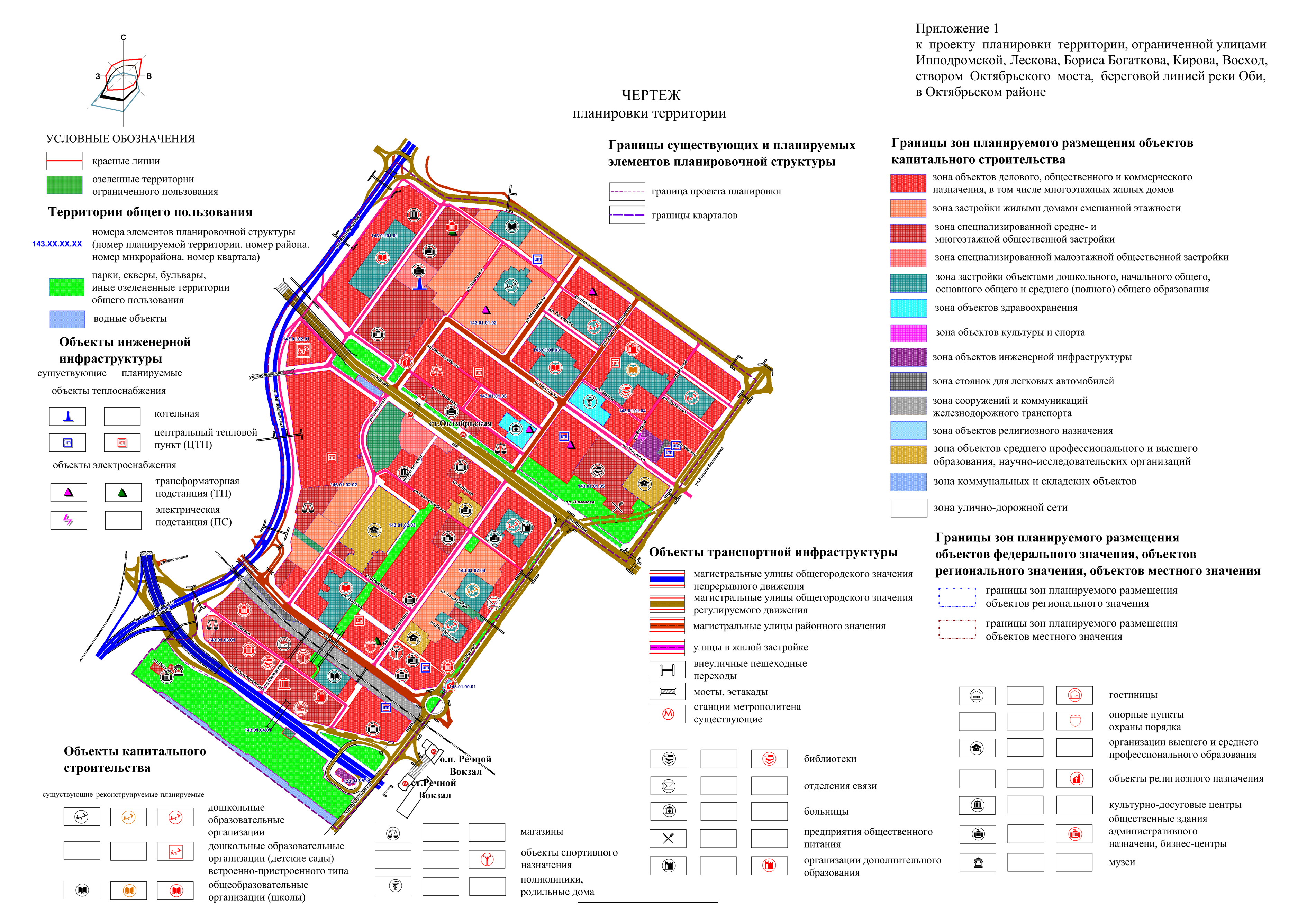 Приложение 2 к проекту планировки территории, ограниченной улицами Ипподромской, Лескова, Бориса Богаткова, Кирова, Восход, створом Октябрьского моста, береговой линией реки Оби, в Октябрьском районеПОЛОЖЕНИЕо характеристиках планируемого развития территории1. Общие положенияПроект планировки территории, ограниченной улицами Ипподромской, Лескова, Бориса Богаткова, Кирова, Восход, створом Октябрьского моста, береговой линией реки Оби, в Октябрьском районе (далее – проект планировки) разработан в отношении территории, ограниченной улицами Ипподромской, Лескова, Бориса Богаткова, Кирова, Восход, створом Октябрьского моста, береговой линией реки Оби, в Октябрьском районе (далее – планируемая территория).Площадь планируемой территории – 210,75 га.Проект планировки выполнен в соответствии с положениями Генерального плана города Новосибирска, разработанного на период до 2030 года, Местными нормативами градостроительного проектирования на территории города Новосибирска, Правилами землепользования и застройки города Новосибирска.2. Характеристика планируемого развития территории, в том числе плотность и параметры застройки территории (в пределах, установленных градостроительным регламентом)2.1. Характеристика планируемого развития территорииПроект планировки выполнен с целью выделения элементов планировочной структуры, установления границ территорий общего пользования, границ зон планируемого размещения объектов капитального строительства.Проектом планировки предусматривается установление красных линий.В проекте планировки отображены границы планируемых элементов планировочной структуры:районов, выделенных в их составе микрорайонов и кварталов с объектами культурно-бытового обслуживания населения;территорий общего пользования (в границах проекта планировки выделены территории общего пользования: парки, скверы, бульвары, иные озелененные территории общего пользования; водные объекты);улично-дорожной сети.Район 143.01 – территория общественно-жилой и производственной застройки с планировочными кварталами (микрорайонами) 143.01.01.02, 143.01.01.03, 143.01.01.04, 143.01.01.05, 143.01.02.01 - 143.01.02.04, 143.01.03.01, а также с кварталами, в границах которых отсутствует жилая застройка: 143.01.01.01, 143.01.04.01, 146.01.04.02.На расчетный срок к 2030 году показатели развития планируемой территории могут составить следующие значения:общий объем жилищного фонда – 1,497 тыс. кв. м;численность населения – 58,02 тыс. человек.Проектом планировки устанавливается следующие границы зон планируемого размещения объектов капитального строительства:зона застройки жилыми домами смешанной этажности;зона объектов делового, общественного и коммерческого назначения, в том числе многоэтажных жилых домов;зона специализированной средне- и многоэтажной общественной застройки;зона специализированной малоэтажной общественной застройки;зона объектов дошкольного, начального общего, основного общего и среднего общего образования;зона объектов здравоохранения;зона объектов религиозного назначения;зона объектов среднего профессионального и высшего образования, научно-исследовательских организаций;зона коммунальных и складских объектов;зона стоянок для легковых автомобилей;зона инженерной инфраструктуры;парки, скверы, бульвары, иные озелененные территории общего пользования;зона сооружений и коммуникаций железнодорожного транспорта;зона улично-дорожной сети.Баланс планируемого использования территории на 2030 год представлен в таблице 1.Таблица 1Баланс планируемого использования территории на 2030 год2.2. Плотность и параметры застройки территорииЗона застройки домами смешанной этажности:предельное максимальное количество надземных этажей зданий, строений, сооружений - 30 этажей;минимальный процент застройки – 10 %, максимальный процент застройки – 70 %.Зона объектов делового, общественного и коммерческого назначения, в том числе многоэтажных жилых домов:предельное максимальное количество надземных этажей зданий, строений, сооружений для объектов капитального строительства – 30 этажей;минимальный процент застройки – 10 %, максимальный процент застройки – 70 %. Зона специализированной средне- и многоэтажной общественной застройки:предельное максимальное количество надземных этажей зданий, строений, сооружений для объектов капитального строительства – 28 этажей;минимальный процент застройки – 10 %, максимальный процент застройки – 80 %. Зона специализированной малоэтажной общественной застройки:предельное максимальное количество надземных этажей зданий, строений, сооружений для объектов капитального строительства – 28 этажей;минимальный процент застройки – 10 %, максимальный процент застройки – 80 %. Зона объектов среднего профессионального и высшего образования, научно-исследовательских организаций:предельное максимальное количество надземных этажей зданий, строений, сооружений – 3 этажа;минимальный процент застройки – 10 %, максимальный процент застройки – 30 %. Зона объектов дошкольного, начального общего, основного общего и среднего (полного) общего образования:предельное максимальное количество надземных этажей зданий, строений, сооружений для объектов капитального строительства – 4 этажа.Зона объектов здравоохранения:предельное максимальное количество надземных этажей зданий, строений, сооружений – 16 этажей;минимальный процент застройки – 10 %, максимальный процент застройки – 40 %. Зона коммунальных и складских объектов:предельное максимальное количество надземных этажей зданий, строений, сооружений – 16 этажей;минимальный процент застройки – 10 %, максимальный процент застройки – 80 %. Зона объектов инженерной инфраструктуры:предельное максимальное количество надземных этажей зданий, строений, сооружений для объектов капитального строительства – 3 этажа;минимальный процент застройки – 10 %, максимальный процент застройки – 70 %. Зона стоянок для легковых автомобилей:минимальный процент застройки – 60 %; максимальный процент застройки устанавливается равным всей площади земельного участка, за исключением площади, занятой минимальными отступами от границ земельного участка.В зона объектов улично-дорожной сети проектом планировки не предполагается размещение объектов капитального строительства, кроме линейных.3. Характеристика объектов капитального строительства Жилая зона в проекте планировки решена в виде микрорайонов и кварталов, включающих в себя объекты социального обеспечения. Планируемая территория рассматривается с учетом обеспеченности дошкольными образовательными организациями, общеобразовательными организациями и другими объектами социально-культурного и коммунально-бытового назначения.Обеспеченность общей площадью жилья принята для существующего жилищного фонда 24 кв. м общей площади квартир на 1 человека, для планируемого жилищного фонда на основании Генерального плана города Новосибирска 29 кв. м общей площади квартир на 1 человека.Проектируемые объекты городского обслуживания размещены на территориях различных зон планируемого размещения объектов капитального строительства преимущественно вдоль магистральных улиц общегородского значения – общественные здания административного назначения, бизнес-центры, магазины, гостиницы.3.1. Размещение объектов федерального значенияНа планируемой территории располагается РАНХиГС, библиотека СО РАН. Существующие на планируемой территории объекты капитального строительства федерального значения сохраняются на расчетный срок, размещение новых объектов не предусмотрено.3.2. Размещение объектов регионального значенияСуществующие на планируемой территории объекты капитального строительства регионального значения сохраняются на расчетный срок. Проектом планировки размещение новых объектов не предусмотрено.3.3. Размещение объектов местного значенияСуществующие на планируемой территории объекты капитального строительства местного значения сохраняются на расчетный срок.Объекты социальной инфраструктуры будут размещаться с учетом их нормативного радиуса обслуживания:две общеобразовательные организации по 1100 мест – микрорайон 143.01.01;общеобразовательная организация на 820 мест – микрорайон 143.01.02;две дошкольные образовательные организации по 300 мест – микрорайон 143.01.01;две дошкольные образовательные организации на 150 мест и на 280 мест – микрорайон 143.01.02;дошкольная образовательная организация встроенно-пристроенного типа на 90 мест – микрорайон 143.01.02;а также реконструкция:общеобразовательной организации до 915 мест – микрорайон 143.01.01;дошкольной образовательной организации до 265 мест – микрорайон 143.01.02.Также предполагается размещение организаций дополнительного образования.4. Характеристика объектов транспортной инфраструктурыПроектом планировки принята следующая классификация улично-дорожной сети:магистральные улицы общегородского значения непрерывного движения;магистральные улицы общегородского значения регулируемого движения;магистральные улицы районного значения транспортно-пешеходные;улицы в жилой застройке.Протяженность улично-дорожной сети в границах планируемой территории составляет 21,48 км.Плотность улично-дорожной сети – 10,2 км/кв. км.Как и в настоящее время, основу магистрально-уличной сети будут создавать городские магистрали, но уже не только с регулируемым, но и с непрерывным движением транспорта (с развязками в разных уровнях), определенных Генеральным планом города Новосибирска, для увеличения пропускной способности основных магистралей центральной части города. Как магистральные улицы общегородского значения регулируемого движения сохраняются:ул. Кирова как основная композиционная магистральная улица района и города;ул. Восход с сохранением части бульвара и новым тоннельным выходом на ул. Бориса Богаткова.Как магистральная улица районного значения транспортно-пешеходная сохраняется ул. Зыряновская от ул. Ипподромской до ул. Восход с сохранением линии городского трамвая, в перспективе – с возможной заменой на скоростной.В соответствии с предыдущими редакциями проекта планировки предполагается новая поперечная районная магистраль в центральной части района по ул. Маковского, от ул. Толстого до ул. Военной со сносом до 10 одноэтажных домов с продолжением по жилым ул. Толстого, ул. Шевченко, ул. Сакко и Ванцетти до ул. Кирова с односторонним движением по ним.Пешеходные переходы через магистральные улицы общегородского значения непрерывного движения в обязательном порядке выполняются в разных уровнях:по ул. Ипподромской намечаются дополнительные мостики у объектов тяготения, остановок наземного транспорта (5 - 6 объектов);по ул. Большевистской предусмотрено продление пешеходного тоннеля на Южной площади и планируется мостик на выходе к набережной, а также тоннель через съезд у Октябрьского моста;На расчетный срок и перспективу предлагаются тоннели и мостики через магистральные улицы общегородского значения регулируемого движения с большими потоками транспорта и пешеходов.5. Характеристика объектов коммунальной инфраструктуры 5.1. Система ливневой канализацииВ основу планового и высотного решения планируемой территории положена сеть существующих улиц. Все существующие капитальные покрытия сохраняются.Пересеченность рельефа и насыщенность территории планировочными элементами на участке между ул. Кошурникова и ул. Ипподромской являются основными факторами, определяющими характер вертикальной планировки как в целом по застройке, так и на низовых участках.Исходя из этого продольная магистраль, идущая вдоль р. Каменки, решается согласно заложению коллектора р. Каменки в спокойном, оптимально удобном для движения автотранспорта и пешеходов характере и является основой для решения склоновых территорий.Закрытые водостоки предусмотрены из железобетонных труб. Диаметры трубопроводов приняты ориентировочно, с учетом расчетных данных, в соответствии с требованиями СП 32.13330.2012 «Канализация. Наружные сети и сооружения». На дальнейших стадиях проектирования необходимо проверить детальными расчетами правильность принятых сечений трубопроводов.В проекте планировки предусмотрена очистка наиболее загрязненной части поверхностного стока на очистных сооружениях, устраиваемых на устьевых участках коллекторов ливневой канализации перед выпуском в водоемы.Очистные сооружения приняты закрытого типа для стабилизации температурного режима. Очистные сооружения предназначены для очистки от плавающего мусора, взвешенных частиц и маслонефтепродуктов.На дальнейших стадиях проектирования необходимо проверить детальными расчетами правильность принятых размеров и объемов.5.2. Система водоснабженияВодоснабжение планируемой территории осуществляется от водоводов Верхней зоны.Подача воды в Верхнюю зону осуществляется от насосной станции III-го подъема, расположенной на площадке очистных сооружений насосной фильтровальной станции (далее – НФС) НФС-3. Вода в резервуар чистой воды поступает по транзитным водоводам от насосной станции II-го подъема НФС-5.Система водоснабжения от НФС-3: часть воды забирается насосами III-го подъема и по 4 водоводам подается в напорно-разводящую сеть Дзержинского, Октябрьского, Калининского районов.В границах планируемой территории в целях пожаротушения проложены кольцевые сети водопровода Д 150 – 500 мм. Многоэтажная жилая застройка снабжается водой через ЦТП и ИТП от повысительных насосов.Водоснабжение планируемой территории возможно от существующих и вновь выстроенных магистральных сетей водопровода.Проектом планировки предусматривается дальнейшее развитие централизованной системы водоснабжения, при этом намечается максимальное использование существующих сетей водопровода с заменой труб на больший диаметр там, где это необходимо.5.3. Система канализацииПланируемая территория имеет централизованную систему канализации.Канализование существующей застройки осуществляется системой уличных коллекторов и насосными станциями перекачки в существующий шахтный коллектор, канализационную насосную станцию.Нормы водоотведения бытовых сточных вод приняты по СП 32.13330.2012 «Канализация. Наружные сети и сооружения» и соответствуют нормам водопотребления. Проектируемая схема канализования в границах проектирования выполнена на основании технических условий муниципального унитарного предприятия г. Новосибирска «ГОРВОДОКАНАЛ». Планируемый расход стоков взят с увеличением на 20 %.5.4. Система теплоснабженияСистема централизованного теплоснабжения имеет развитую сеть трубопроводов. Магистральные тепловые сети от всех тепловых электростанций закольцованы и имеют нагруженные перемычки.Потребители тепла в границах планируемой территории обеспечиваются централизованным теплоснабжением и горячим водоснабжением от центральных тепловых пунктов (далее – ЦТП), а также через индивидуальные тепловые пункты (далее – ИТП). Температурный график внутриквартальных тепловых сетей от ЦТП к потребителям - 95/70 °С. Кроме развития магистральных тепловых сетей, необходимо выполнить работы по реконструкции ЦТП для обеспечения надежности теплоснабжения и подключению дополнительных потребителей. В связи с изменением тепловой нагрузки предусматривается реконструкция существующих тепловых пунктов с увеличением их мощности. В кварталах с новой застройкой предусматривается строительство новых ЦТП.Проектом предусматривается подключение 14 – 24-этажных домов через свои ИТП по независимой схеме, подключение домов меньшей этажности предусматривается через ЦТП. Также повышению надежности способствует комплексная автоматизация систем теплоснабжения. При наличии автоматизации обеспечивается:подача теплоты потребителям в требуемом количестве в тепловых сетях с резервированием при возникновении аварийной ситуации;устойчивый гидравлический режим работы систем отопления зданий при снижении температуры сетевой воды против требуемой по графику; автономная циркуляция в местных системах отопления при аварийном падении давления в тепловых сетях, позволяющая снизить вероятность повреждений систем отопления потребителей.В существующих ЦТП и ИТП на расчетный срок строительства предлагается установить современное энергосберегающее оборудование (пластинчатые подогреватели, экономичное насосное оборудование, приборы автоматизации, контроля и учета тепловой энергии). Оснащение потребителей регулируемыми ИТП существенно снизит затраты на теплоснабжение и позволит исключить случаи дефицита тепловой энергии, особенно при подключении новых абонентов.Окончательное решение о выборе трассировки магистральных сетей, диаметров трубопроводов, местоположение ЦТП должны быть уточнены на последующих стадиях проектирования.5.5. Проектируемая система газоснабженияВ настоящее время газоснабжение планируемой территории осуществляется природным и сжиженным газом. Схемой газоснабжения города Новосибирска, разработанной обществом с ограниченной ответственностью «СИБГИПРОНИИГАЗ» в 2008 году. предусматривается перевод существующей жилой застройки и промышленных объектов, использующих сжиженный углеводородный газ, на природный газ.5.6. Система электроснабженияОсновной задачей настоящего раздела является определение необходимого и достаточного объема электросетевого строительства в городе Новосибирске для обеспечения надежного и качественного электроснабжения существующих потребителей и объектов нового строительства.Подсчет электрических нагрузок выполнен по удельной нагрузке, отнесенной к 1 кв. м общей площади и составляющей 35 Вт/кв. м. Электроснабжение города, как и в настоящее время, будет осуществляться от существующих подстанций 110 кВ.В рамках реализации проектных решений для электроснабжения районов и жилых массивов с учетом планируемого прироста нагрузок планируется:строительство 7 новых распределительных пунктов 6 - 10 кВ;инвестиционной программой акционерного общества Региональные электрические сети на 2016 - 2020 гг., утвержденной приказом министерства жилищно-коммунального хозяйства и энергетики Новосибирской области (далее – МЖКХиЭ НСО) от 19.05.2016 № 102, а также корректировкой инвестиционной программы акционерного общества «Региональные электрические системы» 2016 - 2020 гг., утвержденной приказом МЖКХиЭ НСО от 16.05.2017 № 120, предусмотрены мероприятия по реконструкции подстанции 110/10/6 кВ «Центральная» с увеличением трансформаторной мощности (установка трансформаторов 2х63 МВА).Местоположение новых распределительных пунктов и трассы питающих линий показаны условно и должны быть уточнены при рабочем проектировании в соответствии с архитектурно-планировочными решениями.6. Основные технико-экономические показатели проекта планировки Основные технико-экономические показатели развития планируемой территории представлены в таблице 2.Таблица 2Основные технико-экономические показатели развития планируемой территории____________Приложение 3к проекту планировки территории, ограниченной улицами Ипподромской, Лескова, Бориса Богаткова, Кирова, Восход, створом Октябрьского моста, береговой линией реки Оби, в Октябрьском районеПОЛОЖЕНИЕоб очередности планируемого развития территорииI этап строительства, реконструкции необходимых для функционирования объектов и обеспечения жизнедеятельности граждан объектов коммунальной, транспортной, социальной инфраструктур, в том числе объектов, включенных в программы комплексного развития систем коммунальной инфраструктуры, программы комплексного развития транспортной инфраструктуры, программы комплексного развития социальной инфраструктуры.Объекты транспортной инфраструктуры:реконструкция съездов на транспортной развязке Октябрьского моста на ул. Большевистскую;развязка в разных уровнях на площади им. Инженера Будагова;организация выделенной полосы движения по ул. Большевистской и Бердскому шоссе от площади им. Инженера Будагова до Октябрьского моста;строительство автомобильной дороги общего пользования по ул. Зыряновской от ул. Серебренниковской до ул. Восход;реконструкция трамвайной линии маршрута № 13 с обустройством ее обособления от Новосибирского государственного академического театра оперы и балета до трамвайного кольца на Гусинобродском шоссе.Объекты социальной инфраструктуры:реконструкция здания детского сада № 393 по ул. 9-го Ноября, 49 в Октябрьском районе на 265 мест в микрорайоне 143.01.02.Срок реализации I этапа – 2021 год.II этап строительства, реконструкции необходимых для функционирования объектов и обеспечения жизнедеятельности граждан объектов коммунальной, транспортной, социальной инфраструктур, в том числе объектов, включенных в программы комплексного развития систем коммунальной инфраструктуры, программы комплексного развития транспортной инфраструктуры, программы комплексного развития социальной инфраструктуры.Объекты инженерной инфраструктуры:строительство сетей водоснабжения;строительство сетей водоотведения;строительство сетей электроснабжения;строительство сетей ливневой канализации.Объекты транспортной инфраструктуры:строительство трамвайного тоннеля под перекрестком ул. Восход и ул. Зыряновской.Объекты социальной инфраструктуры:строительство двух общеобразовательных организаций по 1100 мест – микрорайон 143.01.01;строительство общеобразовательной организации на 820 мест – микрорайон 143.01.02;строительство двух дошкольных образовательных организаций по 300 мест – микрорайон 143.01.01;строительство двух дошкольных образовательных организаций на 150 мест и на 280 мест – микрорайон 143.01.02;строительство дошкольной образовательной организации встроенно-пристроенного типа на 90 мест – микрорайон 143.01.02;а также реконструкция:общеобразовательной организации до 915 мест – микрорайон 143.01.01.Срок реализации II этапа – 2030 год.____________Приложение 2к постановлению мэриигорода Новосибирскаот ___________ № _______ПРОЕКТмежевания территории квартала территории квартала 143.01.01.06 в границах проекта планировки территории, ограниченной улицами Ипподромской, Лескова, Бориса  Богаткова, Кирова, Восход, створом Октябрьского моста, береговой линией реки Оби, в Октябрьском районе1. Текстовая часть проекта межевания территории:1.1. Сведения об образуемых земельных участках (приложение 1).1.2. Сведения о границах территории, в отношении которой утвержден проект межевания (приложение 2).2. Чертеж межевания территории (приложение 3)._____________Приложение 1проекту межевания территории квартала территории квартала 143.01.01.06 в границах проекта планировки территории, ограниченной улицами Ипподромской, Лескова, Бориса  Богаткова, Кирова, Восход, створом Октябрьского моста, береговой линией реки Оби, в Октябрьском районеСВЕДЕНИЯоб образуемых земельных участках_____________Приложение 2 к проекту межевания территории квартала 143.01.01.06 в границах проекта планировки территории, ограниченной улицами Ипподромской, Лескова, Бориса  Богаткова, Кирова, Восход, створом Октябрьского моста, береговой линией реки Оби, в Октябрьском районеСВЕДЕНИЯо границах территории, в отношении которой утвержден проект межевания_____________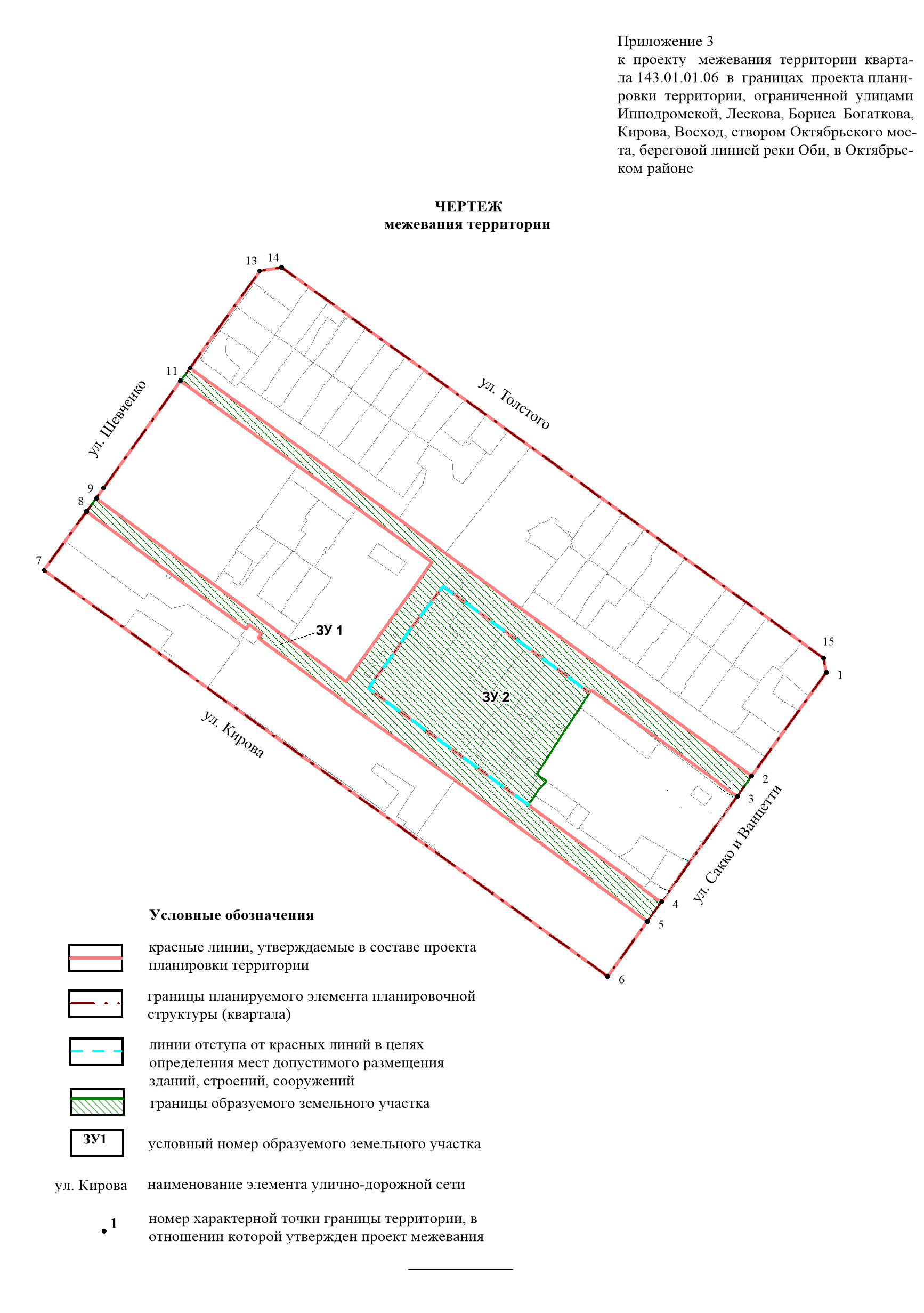 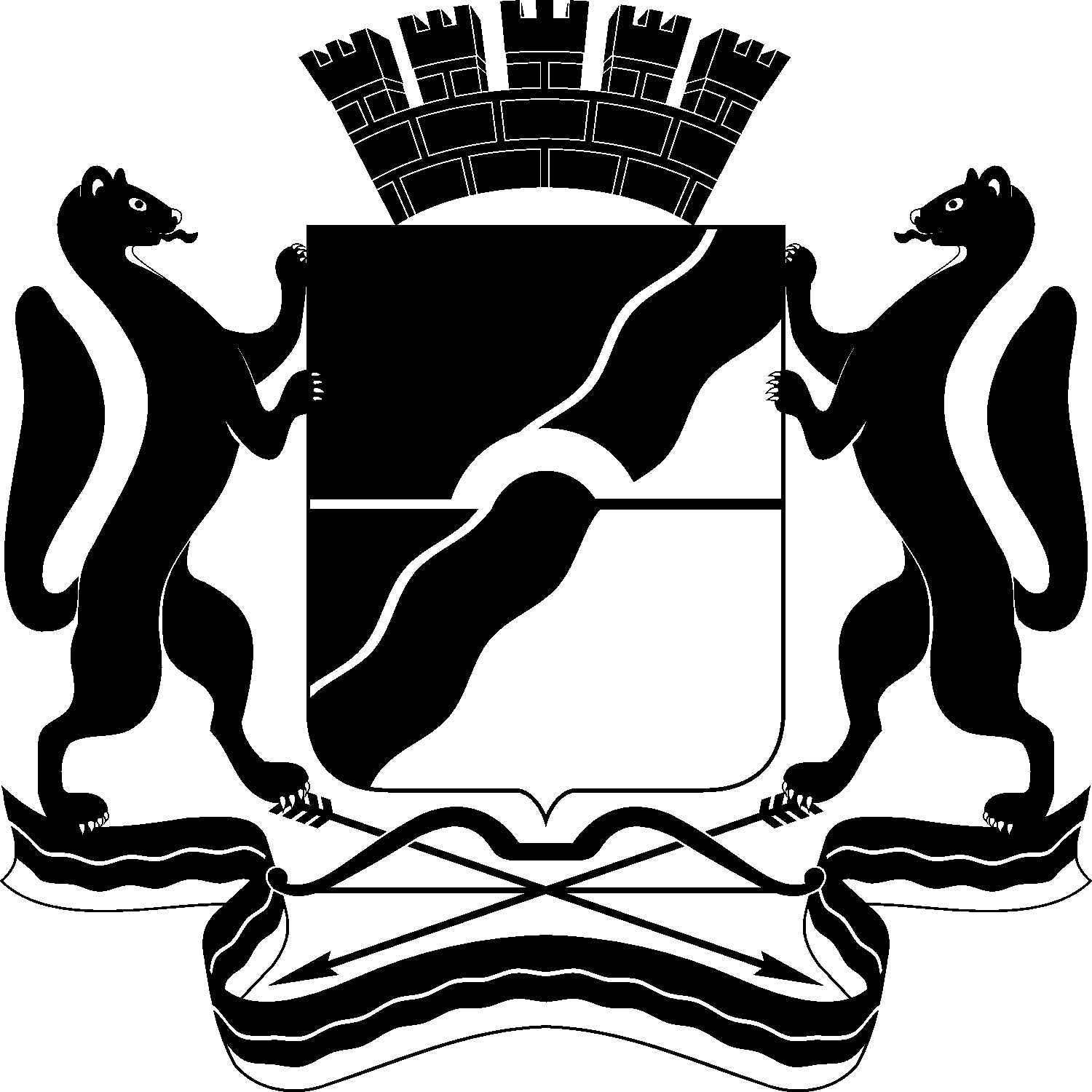 МЭРИЯ ГОРОДА НОВОСИБИРСКАПОСТАНОВЛЕНИЕОт  	  10.07.2019		№          2516	О проведении публичных слушаний по проекту постановления мэрии города Новосибирска «О проекте планировки и проекте межевания территории, ограниченной улицами Ипподромской, Лескова, Бориса Богаткова, Кирова, Восход, створом Октябрьского моста, береговой линией реки Оби, в Октябрьском районе»Бакулова Екатерина Ивановна–начальник отдела градостроительной подготовки территорий Главного управления архитектуры и градостроительства мэрии города Новосибирска;Ворожцова Ирина Михайловна–главный специалист отдела планировки территории города Главного управления архитектуры и градостроительства мэрии города Новосибирска;Галимова Ольга Лингвинстоновна –начальник отдела планировки территории города Главного управления архитектуры и градостроительства мэрии города Новосибирска;Демченко Татьяна Юрьевна–консультант отдела градостроительной подготовки территорий Главного управления архитектуры и градостроительства мэрии города Новосибирска;Кучинская Ольга Владимировна–главный специалист отдела планировки территории города Главного управления архитектуры и градостроительства мэрии города Новосибирска;Позднякова Елена Викторовна –заместитель начальника Главного управления архитектуры и градостроительства мэрии города Новосибирска;Прокудин Петр Иванович–глава администрации Октябрьского района города Новосибирска;Столбов Виталий Николаевич–начальник Главного управления архитектуры и градостроительства мэрии города Новосибирска;Тимонов Виктор Александрович–заместитель начальника департамента строительства и архитектуры мэрии города Новосибирска – главный архитектор города.Мэр города НовосибирскаА. Е. ЛокотьО проекте планировки и проекте межевания территории, ограниченной улицами Ипподромской, Лескова, Бориса Богаткова, Кирова, Восход, створом Октябрьского моста, береговой линией реки Оби, в Октябрьском районеМэр города НовосибирскаА. Е. Локоть№п/пПоказательПлощадь,гаПроцентот общей площади планируемой территории12341Площадь планируемой территории, в том числе:210,75100,001.1Жилые зоны, в том числе:16,207,691.1.1Зона застройки домами смешанной этажности16,207,691.2Общественно-деловые зоны, в том числе:107,3750,951.2.1Зона делового, общественного и коммерческого назначения, в том числе многоэтажных жилых домов58,8127,911.2.2Зона объектов религиозного назначения0,100,041.2.3Зона объектов среднего профессионального и высшего образования, научно-исследователь-ских организаций6,062,881.2.4Зона объектов здравоохранения1,730,821.2.5Зона специализированной средне- и многоэтажной общественной застройки22,1010,491.2.6Зона специализированной малоэтажной общественной застройки2,531,201.2.7Зона застройки объектами дошкольного, начального общего, основного общего и среднего (полного) общего образования16,047,611.3Территории рекреационного назначения, в том числе:21,7410,321.3.1Парки, скверы, бульвары, иные озелененные территории общего пользования19,269,141.3.2Озелененные территории ограниченного пользования2,481,181.4Производственные зоны, в том числе:0,230,111.4.1Зона коммунальных и складских объектов0,230,111.5Зона объектов инженерной инфраструктуры0,860,411.6Зона улично-дорожной сети59,1228,041.7Зона сооружений и коммуникаций железнодорожного транспорта3,441,641.8Зона стоянок для легковых автомобилей0,430,201.9Водные объекты1,360,64№п/пНаименование показателейЕдиница измеренияСовременное использованиеИтого до 2030 года123451. Территория1. Территория1. Территория1. Территория1. Территория1.1Площадь планируемой территории, в том числе:га210,75210,751.1.1Жилые зоны, в том числе:га63,0316,201.1.1.1Зона застройки домами смешанной этажностига32,4016,201.1.1.2Зона индивидуальной жилой застройкига22,70–1.1.1.3Зона застройки малоэтажными многоквартирными жилыми домами (до 4 этажей, включая мансардный)га0,73–1.1.1.4Зона застройки среднеэтажными жилыми домами (от 5 - 8 этажей, включая мансардный)га2,68–1.1.1.5Зона застройки многоэтажными жилыми домами (9 - 13 этажей)га3,34–1.1.1.6Зона застройки многоэтажными жилыми домами повышенной этажности (14 и более этажей)га1,18–1.1.2Общественно-деловые зоны, в том числе:га42,94107,371.1.2.1Зона делового, общественного и коммерческого назначения, в том числе многоэтажных жилых домовга18,1258,811.1.2.2Зона объектов религиозного назначенияга–0,101.1.2.3Зона объектов среднего профессионального и высшего образования, научно-исследо-вательских организацийга7,836,061.1.2.4Зона объектов здравоохраненияга1,381,731.1.2.5Зона специализированной средне- и многоэтажной общественной застройкига5,8322,101.1.2.6Зона специализированной малоэтажной общественной застройкига3,012,531.1.2.7Зона застройки объектами дошкольного, начального общего, основного общего и среднего (полного) общего образованияга6,0216,041.1.2.8Зона объектов культуры и спортага0,75–1.1.3Территории рекреационного назначения, в том числе:га26,3921,741.1.3.1Парки, скверы, бульвары, иные озелененные территории общего пользованияга4,1019,261.1.3.2Озелененные территории ограниченного пользованияга22,292,481.1.4Производственные зоны, в том числе:га2,200,231.1.4.1Зона производственных объектов с различными нормативами воздействия на окружающую средуга0,51–1.1.4.2Зона коммунальных и складских объектовга1,690,231.1.5Зона объектов инженерной инфраструктурыга1,760,861.1.6Улично-дорожная сетьга69,5459,121.1.7Зона сооружений и коммуникаций железнодорожного транспортага3,443,441.1.8Зона стоянок для легковых автомобилейга0,090,431.1.9Водные объектыга1,361,362. Население2. Население2. Население2. Население2. Население2.1Численность населениятыс. человек26,8342,602.2Показатель средней жилищной обеспеченностикв. м/ человека25,8627,062.3Жилищный фонд общей площадитыс. кв. м693,701,1522.4Существующий сохраняемый жилищный фонд тыс. кв. м–666,602.5Новое жилищное строительствотыс. кв. м–485,33. Планируемые объекты капитального строительства3. Планируемые объекты капитального строительства3. Планируемые объекты капитального строительства3. Планируемые объекты капитального строительства3. Планируемые объекты капитального строительства3.1Дошкольные образовательные организации (детские сады)мест3809503.2Общеобразовательные организации (общеобразовательные школы)мест150824903.3Поликлиникипосещений3003003.4Стационарыкойка1301304. Транспортная инфраструктура4. Транспортная инфраструктура4. Транспортная инфраструктура4. Транспортная инфраструктура4. Транспортная инфраструктура4.1Протяженность улично-дорожной сети, в том числе:км15,4621,484.1.1Магистральные улицы общегородского значения непрерывного движениякм2,472,474.1.2Магистральные улицы общегородского значения регулируемого движениякм4,225,614.1.3Магистральные улицы районного значения транспортно-пешеходныекм0,742,864.1.4Улицы в жилой застройкекм8,0310,544.2Протяженность линий общественного пассажирского транспорта всего, в том числе:км4,965,564.2.1Троллейбусакм4,224,224.2.2Автобусакм2,062,664.2.3Трамваякм0,780,784.2.4Метрополитенастанций11Условный номер земельного участка на чертеже межевания территорииУчетныйномеркадастрового кварталаВид разрешенногоиспользования образуемого земельного участка в соответствии с проектом планировки территорииПлощадьобразуемого земельного участка, гаАдресземельного участкаВозможный способобразования земельного участка123456ЗУ 154:35:000000Земельные участки (территории) общего пользования - объекты улично-дорожной сети, автомобильные дороги, пешеходные тротуары, пешеходные переходы1,2817Российская Федерация, Новосибирская область, городской округ город Новосибирск, город Новосибирск, ул. Кирова, з/у 17аОбразование земельного участка из земель, государственная собственность на которые не разграниченаЗУ 254:35:073090Многоэтажная жилая застройка (высотная застройка) - многоквартирные многоэтажные дома, подземные гаражи, автостоянки, объекты обслуживания жилой застройки во встроенных, пристроенных и встроенно-пристроенных помещениях многоквартирного многоэтажного дома в отдельных помещениях дома, если площадь таких помещений в многоквартирном доме не составляет более 15 % от общей площади дома;Коммунальное обслуживание - трансформаторные подстанции0,9490Российская Федерация, Новосибирская область, городской округ город Новосибирск, город Новосибирск, ул. Кирова, з/у 19Перераспределения земельных участков с кадастровыми номерами 54:35:073090:114, 54:35:073090:28, 54:35:073090:1854:35:073090:9, 54:35:073090:23, 54:35:073090:7, 54:35:073090:14, 54:35:073090:29,  54:35:073090:8, 54:35:073090:6 с землями, государственная собственность на которые не разграничена № точкиКоординатыКоординаты№ точкиXY1231486833,014199617,952486768,054199570,193486755,514199561,004486689,444199512,455486676,804199503,176486642,484199477,957486902,614199124,708486939,644199151,979486947,834199158,0010486954,354199162,8011487021,284199212,0912487029,404199218,0713487090,224199262,8514487092,344199276,8415486842,174199616,55